ZAJĘCIA FAKULTATYWNEData: …………………………….Imię i nazwisko: ………………………………………………………………………………………………Nr Indeksu: ……………………………………………………………………………………………………..Kierunek: …………………………………………………………………………………………………………Na podstawie artykułu naukowego i prezentacji odpowiedz na pytania:Weresa J. et al.: Cannabinoid CB1 and CB2 receptors antagonists AM251 and AM630 differentially modulate the chronotropic and inotropic effects of isoprenaline in isolated rat atria ; Pharmacological Reports, 2019.Pytanie 1.Dlaczego serce należy szybko umieścić w aparacie Langendforffa po wycięciu z klatki piersiowej szczura?Pytanie 2.Dlaczego prawego przedsionka szczura nie poddajemy stymulacji elektrycznej?Do odpowiedzi na poniższe pytania wykorzystaj ryciny oraz następujące informację: Izoprenalina –  to nieselektywny agonista receptorów β-adrenergicznych o silnym efekcie ino- i chronotropowym.ICI118551 –  to antagonista receptorów β2-adrenergicznych.CGP20712 –  to antagonista receptorów β1-adrenergicznych.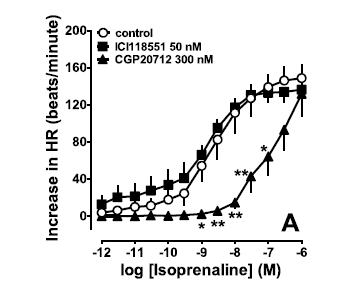 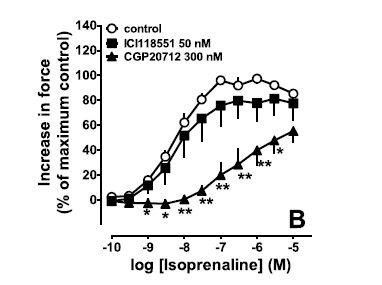 Rycina 1. Weresa J. et al.: Cannabinoid CB1 and CB2 receptors antagonists AM251 and AM630 differentially modulate the chronotropic and inotropic effects of isoprenaline in isolated rat atria ; Pharmacological Reports, 2019.Pytanie 3.Jaki jest skutek zablokowania receptorów β1-adrenergicznych na efekt chronotropowy izoprenaliny?zwiększenie/zmniejszenie efektu– wskaż właściwą odpowiedźPytanie 4.Który z badanych antagonistów receptorów β-adrenergicznych w znaczący sposób zmniejszył efekt inotropowy izoprenaliny? Pytanie 5.Wymień agonistów i antagonistów stosowanych w pracy Weresa i wsp.Podaj, na podstawie parametru pEC50, który ze związków był najsilniejszym i najsłabszym agonistą?Czy na powyższej rycinie 1 A badani antagoniści wykazują antagonizm kompetycyjny? Odpowiedź uzasadnij. Opracowały: Anna Pędzińska-Betiuk, Jolanta Weresa, Bernardetta Gajo, Marta Baranowska-Kuczko